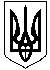 НОВОСАНЖАРСЬКА СЕЛИЩНА РАДАНОВОСАНЖАРСЬКОГО РАЙОНУ ПОЛТАВСЬКОЇ ОБЛАСТІ(двадцять шоста позачергова сесія селищної ради сьомого скликання)РІШЕННЯ29 жовтня 2019  року                смт Нові Санжари                                       №  9Про передачу майна  Новосанжарської 
селищної територіальної громади з балансу 
виконавчого комітету Новосанжарської селищної ради
в оперативне управління та на баланс  відділу освіти
Новосанжарської селищної ради Полтавської областіКеруючись пунктом 31 частини 1 статті 26, пунктом 5 статті 60 Закону України "Про місцеве самоврядування в Україні", статтею 172 та частиною 2 статті 327 Цивільного кодексу України, статтею 137 Господарського кодексу України, селищна рада ВИРІШИЛА:1.Передати майно Новосанжарської селищної територіальної громади з балансу виконавчого комітету Новосанжарської селищної ради в оперативне  управління та на баланс відділу освіти Новосанжарської селищної ради Полтавської області (згідно додатків 1,2).2. Надати право селищному голові Кобі І. О. створити комісію для забезпечення прийняття-передачі даного майна відділу освіти Новосанжарської селищної ради Полтавської області розпорядженням селищного голови після державної реєстрації відділу освіти Новосанжарської селищної ради Полтавської області у Єдиному державному реєстрі юридичних осіб, фізичних осіб підприємців та громадських формувань.3. Акт приймання-передачі майна подати на затвердження селищному голові.4. Контроль за виконанням цього рішення покласти на постійну комісію селищної ради з питань житлово-комунального господарства, благоустрою, торгового та побутового обслуговування.Селищний голова                                                                                    І. О. Коба